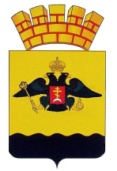 РЕШЕНИЕГОРОДСКОЙ ДУМЫ МУНИЦИПАЛЬНОГО ОБРАЗОВАНИЯ ГОРОД  НОВОРОССИЙСКот 29 января 2019 года			                                                              № 384г. НовороссийскВ городскую Думу муниципального образования город Новороссийск 18 января 2019 года поступило заявление члена избирательной комиссии муниципального образования город Новороссийск с правом решающего голоса Титова Александра Борисовича, назначенного в состав избирательной комиссии муниципального образования город Новороссийск по предложению избирательной комиссии муниципального образования город Новороссийск предыдущего состава, о досрочном прекращении своих полномочий.В соответствии с пунктом 6 статьи 29 Федерального закона                           от 12 июня 2002 года № 67-ФЗ «Об основных гарантиях избирательных прав и права на участие в референдуме граждан Российской Федерации», пунктом 6 статьи 16 Закона Краснодарского края от 8 апреля 2003 года № 571-КЗ «О системе избирательных комиссий, комиссий референдума в Краснодарском крае»,  Устава муниципального образования город Новороссийск, городская Дума муниципального образования город Новороссийск  решила:1. Досрочно прекратить полномочия члена избирательной комиссии муниципального образования город Новороссийск с правом решающего голоса Титова Александра Борисовича  на основании его личного заявления. 2. Направить настоящее решение в избирательную комиссию муниципального образования город Новороссийск, избирательную комиссию Краснодарского края.3. Опубликовать в газете «Вестник» и на официальном сайте администрации и городской Думы муниципального образования город Новороссийск в информационно-телекоммуникационной сети «Интернет» информационное сообщение о приеме предложений по кандидатуре члена избирательной комиссии муниципального образования город Новороссийск с правом решающего голоса (прилагается).4. Контроль за выполнением настоящего решения возложить на председателя городской Думы муниципального образования город Новороссийск А.В. Шаталова.5. Настоящее решение вступает в силу со дня его официального опубликования.И.о. главы муниципального                                 Председатель городской Думыобразования город Новороссийск                     ___________________С. В. Калинина               _______________А.В. ШаталовПриложениек решению городской Думы
муниципального образованиягород Новороссийскот 29 января 2019 года № 384Информационное сообщение о приеме предложений по кандидатуре члена избирательной комиссии с правом решающего голоса в состав избирательной комиссии муниципального образования город Новороссийск на вакантное местоВ связи с досрочным прекращением полномочий члена избирательной комиссии муниципального образования город Новороссийск с правом решающего голоса, руководствуясь пунктом 7 статьи 24 Федерального закона от 12 июня 2002 года № 67-ФЗ «Об основных гарантиях избирательных прав и права на участие в референдуме граждан Российской Федерации», пунктом 5 статьи 7 Закона Краснодарского края                         от 8 апреля 2003 года № 571-КЗ «О системе избирательных комиссий, комиссий референдума в Краснодарском крае» городская Дума муниципального образования город Новороссийск объявляет прием предложений по кандидатуре для назначения нового члена комиссии с правом решающего голоса.Прием документов осуществляется со дня опубликования настоящего сообщения до 18-00 11 февраля 2019 года в городской Думе муниципального образования город Новороссийск по адресу: г. Новороссийск, ул. Советов, 18, каб. 58 (пн.-чт. с 9.00 до 18.00, перерыв с 13.00 до 13.50, пт. с 9.00 до 17.00, перерыв с 13.00 до 13.50).При внесении предложения по кандидатуре в состав избирательной комиссии муниципального образования город Новороссийск                       (далее – ИКМО) необходимо представить:1. Письменное согласие гражданина Российской Федерации на его назначение в состав ИКМО г. Новороссийск (по форме, установленной Приложением 1 к Методическим рекомендациям о порядке формирования территориальных избирательных комиссий, избирательных комиссий муниципальных образований, окружных и участковых избирательных комиссий, утвержденным постановлением ЦИК России                                   от 17 февраля 2010 года № 192/1337-5).2. Копию паспорта или документа, заменяющего паспорт гражданина Российской Федерации, содержащего сведения о гражданстве и месте жительства лица, кандидатура которого предложена в состав ИКМО                              г. Новороссийск.3. Две фотографии лица, предлагаемого в состав ИКМО                                     г. Новороссийск, размером 34 см (без уголка).4. Копию документа лица, кандидатура которого предложена в состав ИКМО (трудовой книжки либо справки с основного места работы), подтверждающего сведения об основном месте работы или службы, о занимаемой должности, а при отсутствии основного места работы или службы – копия документа, подтверждающего сведения о роде занятий, то есть о деятельности, приносящей ему доход, или о статусе неработающего лица (пенсионер, безработный, учащийся (с указанием наименования учебного заведения), домохозяйка, временно неработающий).От политических партий, региональных отделений и иных структурных подразделений политических партий дополнительно представляют:1. Решение полномочного (руководящего или иного) органа политической партии либо регионального отделения, иного структурного подразделения политической партии о внесении предложения о кандидатурах в состав избирательных комиссий, оформленное в соответствии с требованиями устава политической партии.2. Если предложение о кандидатурах вносит региональное отделение, иное структурное подразделение политической партии, а в уставе политической партии не предусмотрена возможность такого внесения, - решение органа политической партии, уполномоченного делегировать региональному отделению, иному структурному подразделению политической партии полномочия по внесению предложений о кандидатурах в состав избирательных комиссий о делегировании указанных полномочий, оформленное в соответствии с требованиями устава.От иных общественных объединений дополнительно представляют:1. Нотариально удостоверенную или заверенную уполномоченным на то органом общественного объединения копию действующего устава общественного объединения.2. Решение полномочного (руководящего или иного) органа общественного объединения о внесении предложения о кандидатурах в состав избирательных комиссий, оформленное в соответствии с требованиями устава, либо решение по этому же вопросу полномочного (руководящего или иного) органа регионального отделения, иного структурного подразделения общественного объединения, наделенного в соответствии с уставом общественного объединения правом принимать такое решение от имени общественного объединения.3. Если предложение о кандидатурах вносит региональное отделение, иное структурное подразделение общественного объединения, а в уставе общественного объединения указанный в предыдущем пункте вопрос не урегулирован, - решение органа общественного объединения, уполномоченного в соответствии с уставом общественного объединения делегировать полномочия по внесению предложений о кандидатурах в состав избирательных комиссий, о делегировании таких полномочий и решение органа, которому делегированы эти полномочия, о внесении предложений в состав избирательных комиссий.Решение политической партии или иного общественного объединения должно содержать основные сведения о кандидате (Ф.И.О., дату рождения, образование (обязательно указывается (при наличии) сведения о юридическом образовании и (или) ученой степени в области права), основное место работы, занимаемая должность).Предложение кандидатуры в состав ИКМО г. Новороссийск от собрания избирателей должно быть оформлено протоколом собрания избирателей по месту жительства, работы, службы, учебы.Разъяснения по порядку выдвижения и формам документов можно получить в городской Думе муниципального образования город Новороссийск по телефону: 8(8617) 64-65-06.Городская Дума муниципального           образования город НовороссийскПредседатель городской Думы                                                       А.В. ШаталовО досрочном прекращении полномочий члена избирательной комиссии муниципального образования город Новороссийск с правом решающего голоса Титова Александра Борисовича